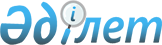 "Мемлекет басшысының "Қазақстанды әлеуметтік жаңғырту: жалпыға ортақ еңбек қоғамына қарай жиырма қадам" атты мақаласында берілген тапсырмаларын іске асыру жөніндегі шаралар туралы" Қазақстан Республикасы Үкіметінің 2012 жылғы 23 шілдедегі № 961 қаулысына өзгеріс пен толықтыру енгізу туралыҚазақстан Республикасы Үкіметінің 2012 жылғы 13 желтоқсандағы № 1582 Қаулысы

      Қазақстан Республикасының Үкіметі ҚАУЛЫ ЕТЕДІ:



      1. «Мемлекет басшысының «Қазақстанды әлеуметтік жаңғырту: жалпыға ортақ еңбек қоғамына қарай жиырма қадам» атты мақаласында берілген тапсырмаларын іске асыру жөніндегі шаралар туралы» Қазақстан Республикасы Үкіметінің 2012 жылғы 23 шілдедегі № 961 қаулысына мынадай өзгеріс пен толықтыру енгізілсін:



      көрсетілген қаулымен бекітілген Мемлекет басшысының «Қазақстанды әлеуметтік жаңғырту: жалпыға ортақ еңбек қоғамына қарай жиырма қадам» атты мақаласында берілген тапсырмаларын іске асыру жөніндегі іс-шаралар жоспарында:



      реттік нөмірі 41-жол мынадай редакцияда жазылсын:«»;

      мынадай мазмұндағы реттік нөмірі 41-1-жолмен толықтырылсын:«».

      2. Осы қаулы қол қойылған күнінен бастап қолданысқа енгізіледі.      Қазақстан Республикасының

      Премьер-Министрі                           С. Ахметов
					© 2012. Қазақстан Республикасы Әділет министрлігінің «Қазақстан Республикасының Заңнама және құқықтық ақпарат институты» ШЖҚ РМК
				41«Ақпараттық Қазақстан – 2020» мемлекеттік бағдарламасының бірінші кезеңінің жобасын әзірлеу және енгізуҚазақстан Республикасының Президенті Жарлығының жобасыККМ, МАМ, мүдделі мемлекеттік органдар, Астана, Алматы қалаларының, облыстардың әкімдері2012 жылғы 1 қараша2012 жылғы 1 желтоқсан41-1«Ақпараттық Қазақстан – 2030» мемлекеттік бағдарламасының екінші кезеңінің жобасын әзірлеу және енгізуҚазақстан Республикасының Президенті Жарлығының жобасыККМ, МАМ, мүдделі мемлекеттік органдар, Астана, Алматы қалаларының, облыстардың әкімдері2019 жылғы 1 қараша2019 жылғы 1 желтоқсан